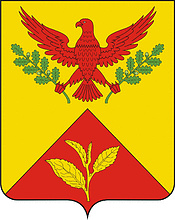 ПОСТАНОВЛЕНИЕАДМИНИСТРАЦИИ ШАУМЯНСКОГО СЕЛЬСКОГО ПОСЕЛЕНИЯТУАПСИНСКОГО РАЙОНАот 27.06.2019                                                                        № 91с. ШаумянОб утверждении Положения о порядке информирования населенияоб установке дорожного знака или нанесения разметкина автомобильных дорогах местного значенияШаумянского сельского поселения Туапсинского районаВ соответствии с Федеральным законом от 6 октября 2003 года № 131-ФЗ               «Об общих принципах организации местного самоуправления в Российской Федерации», Федеральным законом от 10 декабря 1995 года № 196-ФЗ                       «О безопасности дорожного движения», руководствуясь Уставом Шаумянского сельского поселения Туапсинского района постановляю:	1. Утвердить Положение о порядке информирования населения об установке дорожного знака или нанесения разметки на автомобильных дорогах местного значения Шаумянского сельского поселения Туапсинского района (прилагается).	2. Ведущему специалисту администрации,  З.П.Петровой, разместить настоящее постановление на официальном сайте администрации Шаумянского сельского поселения Туапсинского района в информационно-телекоммуникационной сети «Интернет» шаумянское.рф3. Контроль за выполнением настоящего постановления оставляю за собой.4. Постановление вступает в силу со дня его официального обнародования.Исполняющий обязанности главыШаумянского сельского поселения Туапсинского района     	                                                       Т.А.Делигевурян		Положениео порядке информирования населения об установке дорожного знака или нанесения разметки на автомобильных дорогах местного значенияШаумянского сельского поселения Туапсинского	1. Порядок информирования населения об установке дорожного знака или нанесения разметки на автомобильных дорогах местного значения (наименование муниципального образования) разработан в целях обеспечения безопасности дорожного движения на данных дорогах на основании Федерального закона от 6 октября 2003 года № 131-ФЗ «Об общих принципах организации местного самоуправления в Российской Федерации», а также Федерального закона от 10 декабря 1995 года № 196-ФЗ «О безопасности дорожного движения».	2. Задачами настоящего Порядка являются: охрана жизни, здоровья и имущества граждан, защита их прав и законных интересов, а также защита интересов общества путём предупреждения дорожно-транспортных происшествий, снижения тяжести их последствий на автомобильных дорогах местного значения вне границ населённых пунктов в границах Шаумянского сельского поселения Туапсинского района.	3. Не позднее чем за двадцать дней до установки дорожного знака или нанесения разметки (выполняющей функции этих знаков), запрещающих въезд всех транспортных средств в данном направлении (знак 3.1), остановку или стоянку транспортных средств (знаки: 3.27, 3.28, 3.29, 3.30) либо обозначающих дорогу или проезжую часть с односторонним движением либо выезд на такую дорогу или проезжую часть (знаки: 5.5, 5.7.1, 5.7.2), граждане информируются о введении соответствующего запрета и (или) изменении схемы организации дорожного движения, а также о причинах принятия такого решения на автомобильных дорогах местного значения Шаумянского сельского поселения Туапсинского района.	4. Информирование осуществляется в установленные п. 3 настоящего Порядка сроки посредством:	- размещения информации на официальном сайте администрации Шаумянского сельского поселения Туапсинского района в сети Интернет; 	- размещения информации на информационных стендах (табло) непосредственно на дороге вблизи от места установки соответствующих дорожных знаков или нанесения разметки;- опубликования информации в газете «Черноморье сегодня».	5. В качестве дополнительных средств могут использоваться иные источники, в том числе иные печатные и телевизионные средства массовой информации, способствующие информированию населения об установке дорожного знака или нанесения разметки.Ведущий специалист администрацииШаумянского сельского поселенияТуапсинского района                                                                             З.П.ПетроваПРИЛОЖЕНИЕУТВЕРЖДЕНОпостановлением администрацииШаумянского сельского поселенияТуапсинского районаот 27.06.2019   № 91